Call for Abstracts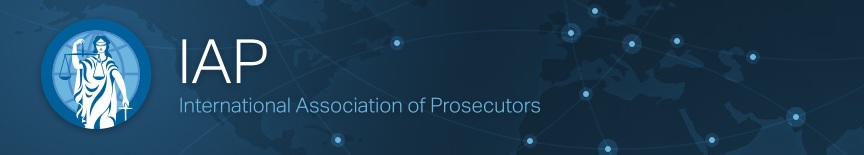 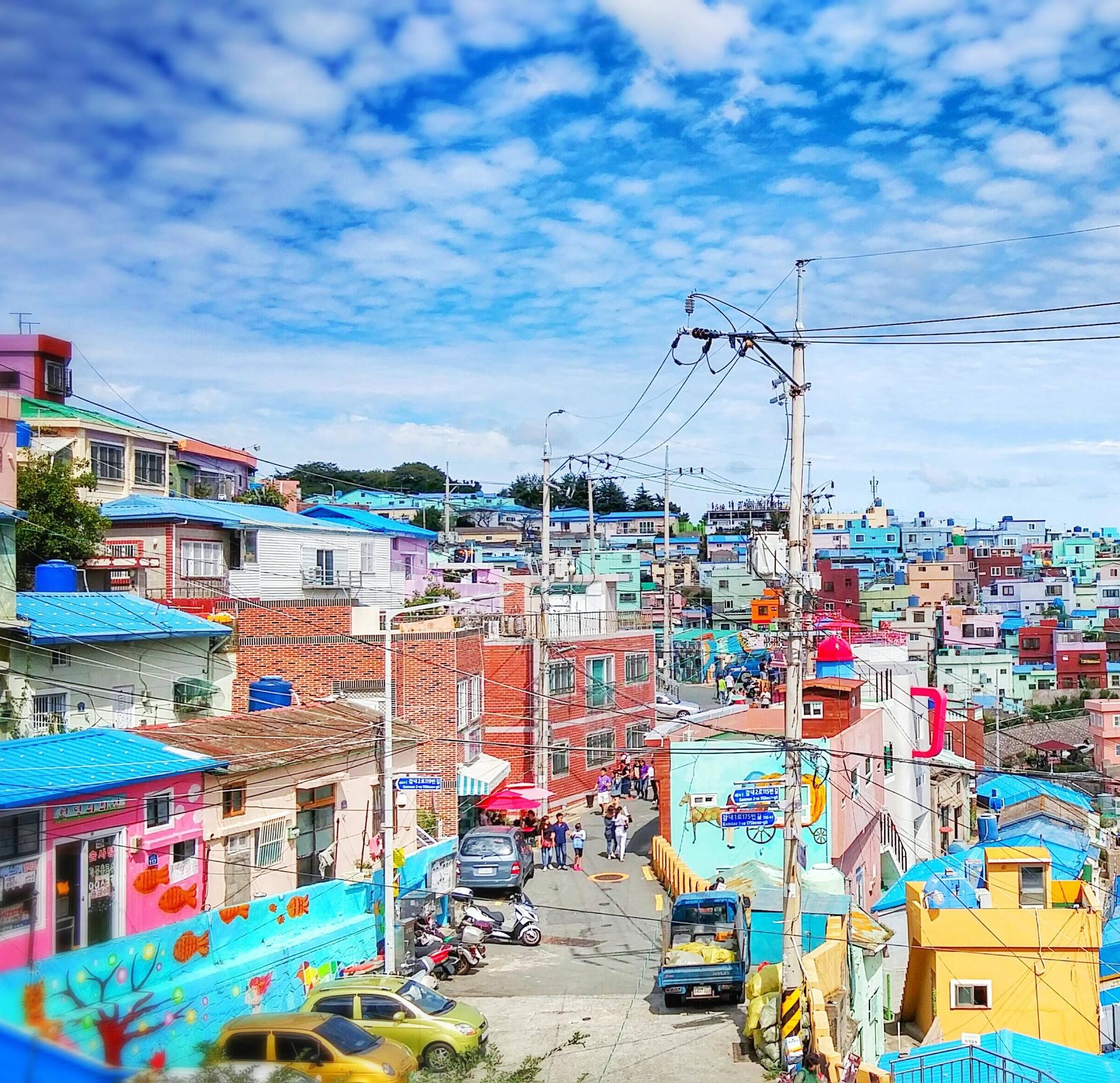 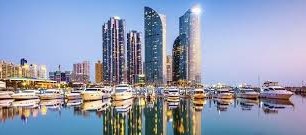 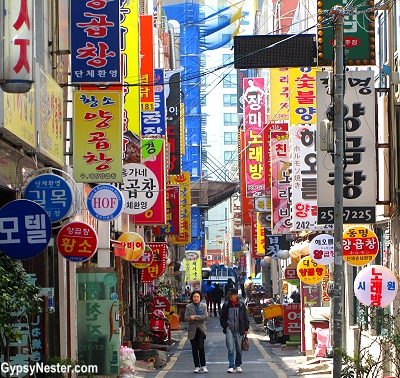 10th Asia & Pacific Regional Conference of the international association of prosecutorsWestin Chosun Busan, 5 – 7 April 2017Join the global community of prosecutors 
in the fight against cross-border crimeTargeting Transnational Crimes in the Asia-Pacific RegionThe International Association of Prosecutors invites persons interested in presenting a paper in the sessions and workshops during the conference, to submit a proposal for consideration by the Editorial Board.  Your proposal should contain a short description of your proposed presentation or workshop concept.  The conference theme is Targeting Transnational Crimes in the Asia-Pacific RegionFurther Description of Themes and SubthemesMain theme: Targeting Transnational Crimes in the Asia-Pacific RegionSubthemesPlenary 1: Strengthening Interagency & International CollaborationFostering Regional and International Cooperation in Prevention of CorruptionFight against Illicit Drug TraffickingCombating Terrorism in the Asia PacificInternational Approaches on Cyber CrimePlenary 2: Cooperative Methods for Asset RecoveryRegional Formal & Informal Cooperation in Asset RecoveryMulti-Agency Strategies for Targeting the Proceeds of CrimeFighting Money LaunderingThe Current Challenges of Asset Recovery: Judicial Practitioners PerspectiveEnsuring the Legal Safeguards in Asset RecoveryPlenary 3: Evolving Strategies against CrimesCriminal Justice Reform – Recent Experiences in JapanGuideline to ADR: Focusing on Victim Offender Mediation Bridging the Gap between Digital Forensic Evidence and Evidence LawPlease note the following instructions:Deadline for submission of expressions of interest is 1 March 2017.The working language of the conference is English.  All presentations must be submitted in the English language.All presenters and co-presenters at the conference must pay registration fees. Proposals can be submitted by completing this form and forwarding it by e-mail to: iapkorea@spo.go.krPlease fill in this form Thank you for submitting a proposal to present at the 10th Asia & Pacific Regional Conference of the International Association of Prosecutors in Busan, Korea.The Editorial Board will contact you in due course to confirm if your submission has been accepted for inclusion in the conference programme.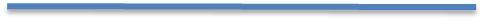 E-mail:First name:Last name:Position Title:Organisation:Address:Title of Presentation:Presentation Summary:Maximum 200 wordsAdditional Information: